	1. KUŽELKÁŘSKÁ LIGA DOROSTU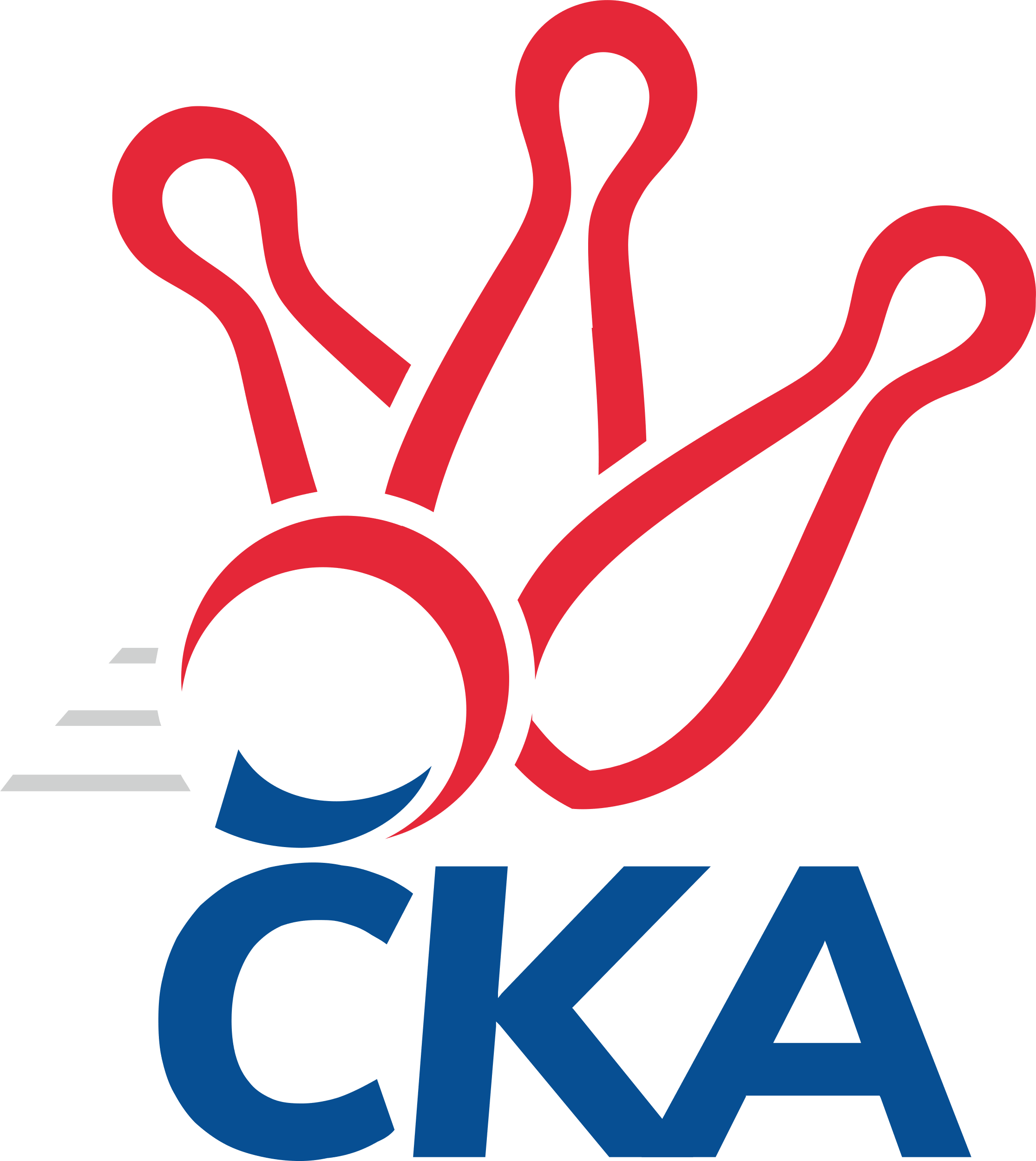 Č. 12Ročník 2022/2023	12.2.2023Nejlepšího výkonu v tomto kole: 1662 dosáhlo družstvo: KK Jiří Poděbrady1.KLD B 2022/2023Výsledky 12. kolaSouhrnný přehled výsledků:SKK Vrchlabí SPVR	- SKK Náchod	0:2	1437:1536		1.2.KK Kosmonosy 	- SKK Hořice	0:2	1463:1466		12.2.KK Jiří Poděbrady	- SKK Jičín	2:0	1662:1530		12.2.Tabulka družstev:	1.	SKK Náchod	10	9	0	1	18 : 2 	 	 1614	18	2.	KK Kosmonosy	11	7	0	4	14 : 8 	 	 1554	14	3.	KK Jiří Poděbrady	10	6	1	3	13 : 7 	 	 1548	13	4.	SKK Jičín	11	6	0	5	12 : 10 	 	 1538	12	5.	SKK Vrchlabí SPVR	10	4	0	6	8 : 12 	 	 1506	8	6.	SKK Hořice	10	2	0	8	4 : 16 	 	 1478	4	7.	TJ Nová Paka	10	1	1	8	3 : 17 	 	 1426	3Podrobné výsledky kola:	 SKK Vrchlabí SPVR	1437	0:2	1536	SKK Náchod	Tereza Venclová	129 	 143 	 135 	118	525 	  	 535 	 137	133 	 123	142	Danny Tuček	Matěj Pour	113 	 111 	 107 	108	439 	  	 451 	 119	111 	 99	122	Tomáš Doucha	Adam Svatý	134 	 111 	 103 	125	473 	  	 534 	 127	133 	 138	136	Barbora Lokvencová		 	 0 	 0 		0 	  	 467 	 129	112 	 131	95	Veronika Kábrtovározhodčí: Zdeňka HoráčkováNejlepší výkon utkání: 535 - Danny Tuček	 KK Kosmonosy 	1463	0:2	1466	SKK Hořice	Ondřej Čermák	116 	 111 	 102 	98	427 	  	 516 	 115	128 	 119	154	Ondřej Košťál	Jiří Buben	116 	 134 	 116 	117	483 	  	 467 	 96	109 	 134	128	Vít Černý	Adéla Dlouhá	128 	 126 	 121 	111	486 	  	 465 	 109	138 	 106	112	Tereza Kroupová		118 	 138 	 125 	113	494 	  	 483 	 140	109 	 135	99	Adéla Fikarovározhodčí:  Vedoucí družstevNejlepší výkon utkání: 516 - Ondřej Košťál	 KK Jiří Poděbrady	1662	2:0	1530	SKK Jičín	Nikola Bartoníčková	115 	 154 	 149 	110	528 	  	 516 	 131	130 	 126	129	Matěj Šuda	Michaela Košnarová	125 	 138 	 130 	139	532 	  	 518 	 135	142 	 144	97	Robin Bureš	Ondřej Šafránek	129 	 150 	 131 	154	564 	  	 496 	 122	131 	 108	135	Jana Bínová	František Adamů ml.	140 	 156 	 133 	137	566 	  	 0 	 	0 	 0		nikdo nenastoupilrozhodčí: Jiří MiláčekNejlepší výkon utkání: 566 - František Adamů ml.Pořadí jednotlivců:	jméno hráče	družstvo	celkem	plné	dorážka	chyby	poměr kuž.	Maximum	1.	František Adamů  ml.	KK Jiří Poděbrady	560.03	378.8	181.2	4.9	6/6	(604)	2.	Danny Tuček 	SKK Náchod	551.27	367.3	184.0	4.7	5/6	(595)	3.	Jan Majer 	SKK Náchod	546.63	373.9	172.8	5.0	4/6	(565)	4.	Jan Bajer 	TJ Nová Paka 	545.97	374.6	171.4	7.3	6/6	(578)	5.	Adam Svatý 	SKK Vrchlabí SPVR	542.03	373.8	168.2	7.6	6/6	(580)	6.	Jana Bínová 	SKK Jičín	527.93	349.9	178.1	5.9	6/7	(553)	7.	Nikola Bartoníčková 	SKK Vrchlabí SPVR	526.92	364.4	162.5	9.1	4/6	(550)	8.	Adéla Dlouhá 	KK Kosmonosy 	524.50	359.7	164.8	9.7	4/6	(565)	9.	Lucie Dlouhá 	KK Kosmonosy 	523.25	351.1	172.2	7.5	4/6	(588)	10.	Tereza Venclová 	SKK Vrchlabí SPVR	522.63	357.5	165.1	7.8	6/6	(558)	11.	Ondřej Šafránek 	KK Jiří Poděbrady	519.19	353.5	165.7	8.9	4/6	(564)	12.	Pavlína Říhová 	KK Kosmonosy 	518.58	352.5	166.1	8.8	6/6	(590)	13.	Jana Burocková 	KK Kosmonosy 	518.44	352.9	165.5	7.9	4/6	(544)	14.	Natálie Soukupová 	SKK Jičín	515.60	361.7	153.9	10.5	5/7	(547)	15.	Michaela Košnarová 	KK Jiří Poděbrady	507.20	345.6	161.6	9.3	6/6	(542)	16.	Jakub Soviar 	TJ Nová Paka 	504.04	357.8	146.3	12.0	6/6	(562)	17.	Ondřej Košťál 	SKK Hořice	503.96	348.8	155.1	9.4	6/6	(539)	18.	Tomáš Doucha 	SKK Náchod	503.00	347.1	155.9	11.2	5/6	(571)	19.	Tereza Kroupová 	SKK Hořice	501.27	350.8	150.5	10.3	6/6	(539)	20.	Robin Bureš 	SKK Jičín	498.73	348.5	150.2	14.4	6/7	(522)	21.	Matěj Šuda 	SKK Jičín	494.43	344.5	149.9	9.9	7/7	(540)	22.	Václav Plíšek 	TJ Nová Paka 	476.67	329.7	146.9	15.2	5/6	(507)	23.	Jan Modřický 	SKK Hořice	467.07	324.1	142.9	14.3	5/6	(481)	24.	Adéla Fikarová 	SKK Hořice	444.47	316.8	127.7	18.2	6/6	(503)	25.	Matěj Pour 	SKK Vrchlabí SPVR	392.63	281.5	111.1	25.4	4/6	(458)		Petr Doubek 	SKK Náchod	555.83	371.5	184.3	7.5	3/6	(573)		Andrea Prouzová 	SKK Náchod	540.00	362.5	177.5	6.0	1/6	(549)		Barbora Lokvencová 	SKK Náchod	539.67	375.7	164.0	4.7	3/6	(547)		Veronika Kábrtová 	SKK Náchod	531.33	360.3	171.0	7.5	3/6	(572)		Alice Tauerová 	KK Kosmonosy 	506.67	357.3	149.3	9.7	3/6	(547)		Lukáš Hejčl 	SKK Náchod	501.50	348.5	153.0	10.2	3/6	(558)		Jiří Buben 	KK Kosmonosy 	498.33	348.6	149.8	12.6	3/6	(505)		Vít Černý 	SKK Hořice	494.00	326.5	167.5	7.5	2/6	(521)		 		494.00	355.0	139.0	12.0	1/0	(494)		Vojtěch Majer 	SKK Náchod	469.00	348.0	121.0	10.0	1/6	(469)		Matěj Plaňanský 	SKK Jičín	468.25	327.8	140.5	15.3	4/7	(504)		Ondřej Čermák 	KK Kosmonosy 	419.00	309.0	110.0	19.7	3/6	(427)		Lucie Martínková 	KK Jiří Poděbrady	413.00	306.9	106.1	21.2	3/6	(445)		Václav Vevera 	KK Jiří Poděbrady	410.00	296.5	113.5	23.5	2/6	(420)		Sebastian Rolf 	TJ Nová Paka 	392.89	290.4	102.4	26.0	3/6	(418)Sportovně technické informace:Starty náhradníků:registrační číslo	jméno a příjmení 	datum startu 	družstvo	číslo startu26783	Ondřej Čermák	12.02.2023	KK Kosmonosy 	2x23932	Sabrina Zapletalová	12.02.2023	KK Kosmonosy 	1x
Hráči dopsaní na soupisku:registrační číslo	jméno a příjmení 	datum startu 	družstvo	27250	Vít Černý	12.02.2023	SKK Hořice	25357	Nikola Bartoníčková	12.02.2023	KK Jiří Poděbrady21229	František Adamů ml.	12.02.2023	KK Jiří Poděbrady	Program dalšího kola:13. kolo26.2.2023	ne	10:00	SKK Náchod - KK Jiří Poděbrady	26.2.2023	ne	10:00	SKK Hořice - SKK Vrchlabí SPVR				KK Kosmonosy  - -- volný los --	26.2.2023	ne	10:00	SKK Jičín - TJ Nová Paka 	Nejlepší šestka kola - absolutněNejlepší šestka kola - absolutněNejlepší šestka kola - absolutněNejlepší šestka kola - absolutněNejlepší šestka kola - dle průměru kuželenNejlepší šestka kola - dle průměru kuželenNejlepší šestka kola - dle průměru kuželenNejlepší šestka kola - dle průměru kuželenNejlepší šestka kola - dle průměru kuželenPočetJménoNázev týmuVýkonPočetJménoNázev týmuPrůměr (%)Výkon9xFrantišek Adamů ml.Poděbrady56610xFrantišek Adamů ml.Poděbrady110.955662xOndřej ŠafránekPoděbrady5642xOndřej ŠafránekPoděbrady110.565647xDanny TučekNáchod5357xDanny TučekNáchod107.935353xBarbora LokvencováNáchod5342xBarbora LokvencováNáchod107.735343xMichaela KošnarováPoděbrady5323xTereza VenclováVrchlabí105.915252xNikola BartoníčkováPoděbrady5283xMichaela KošnarováPoděbrady104.29532